
แบบรับรองคุณวุฒิ ประสบการณ์ทำงาน และประวัติบุคคลที่เป็นหรือจะเป็นบุคลากร
ของผู้ประสงค์จะเริ่มประกอบการเป็นศูนย์รับฝากหลักทรัพย์ (ส่วนของเจ้าของประวัติ)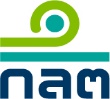 ชื่อนิติบุคคล................................................1.  ข้อมูลบุคคล เพื่อดำรงตำแหน่ง..........................................................................     1.1  กรณีบุคคลธรรมดา            (1)  	ชื่อ (นาย/นาง/นางสาว)..............................................ชื่อสกุล.................................................     			First name (Mr./Mrs./Miss)…………………………Last name……………………………................                 		(ชื่อ-สกุลเดิม) (ถ้ามี).................................................................................................................     		Former name (if any)..........................................................................................................            (2)  วัน/เดือน/ปี (เกิด).............................................อายุ...............ปี / สัญชาติ...............................            (3)   บัตรประจำตัว..........................................................เลขที่................................................                       ออกให้โดย........................................................หมดอายุวันที่...........................................                   หนังสือเดินทางเลขที่ (กรณีเป็นชาวต่างประเทศ)............................................................	             		   ออกโดยประเทศ............................................หมดอายุวันที่.............................................            (4)  	ที่อยู่ตามทะเบียนบ้าน	     			เลขที่................หมู่ที่................ตรอก/ซอย................................ถนน.......................................  	    		  ตำบล/แขวง..............................อำเภอ/เขต................................จังหวัด.................................	     			รหัสไปรษณีย์..................................โทรศัพท์...........................................................................            (5)  	ที่อยู่ปัจจุบันที่สามารถติดต่อได้ (ถ้าตรงกับที่อยู่ตามทะเบียนบ้านไม่ต้องกรอก)	    			เลขที่................หมู่ที่................ตรอก/ซอย................................ถนน.......................................  	     			ตำบล/แขวง..............................อำเภอ/เขต................................จังหวัด..................................	     			รหัสไปรษณีย์..................................โทรศัพท์............................................................................          	(6)  ระดับการศึกษาสูงสุด............................................................................................................     	ชื่อสถาบัน...................................................................สาขาวิชา...........................................   	 (7)  ประสบการณ์ทำงาน	  	(8)  ประวัติการผ่านการอบรมตามหลักสูตรการกำกับดูแลกิจการที่ดี (เฉพาะกรรมการ ผู้บริหาร 
หรือผู้ดำรงตำแหน่งเทียบเท่าตำแหน่งดังกล่าวที่เรียกชื่ออย่างอื่น (รวมบุคคลที่ได้ทำสัญญาให้มีอำนาจทั้งหมดหรือบางส่วนในการจัดการ) และที่ปรึกษา ที่รับผิดชอบงานเกี่ยวกับการบริหาร กำหนด ควบคุม
และกำกับนโยบายของศูนย์รับฝากหลักทรัพย์)			 ได้ผ่านการอบรมแล้ว ตามรายละเอียดดังต่อไปนี้		 ยังไม่เคยผ่านการอบรม โดยมีแผนในการเข้าอบรมภายใน 2 ปี นับแต่วันที่แจ้งความพร้อมให้สำนักงาน ก.ล.ต. เข้าตรวจสอบก่อนเริ่มประกอบการเป็นศูนย์รับฝากหลักทรัพย์ตามที่ระบุด้านล่าง  
ทั้งนี้ เมื่อข้าพเจ้าได้เข้าอบรมเรียบร้อยแล้วจะนำส่งเอกสารหลักฐานแก่สำนักงาน ก.ล.ต. เพิ่มเติม	ข้าพเจ้าขอรับรองว่า ข้าพเจ้าได้อ่านข้อมูลเกี่ยวกับเงื่อนไขของบุคคลที่เป็นหรือจะเป็นบุคลากร
ของผู้ประสงค์จะเริ่มประกอบการเป็นศูนย์รับฝากหลักทรัพย์ตามภาคผนวกแนบท้ายประกาศคณะกรรมการกำกับหลักทรัพย์และตลาดหลักทรัพย์ว่าด้วยหลักเกณฑ์ เงื่อนไข และวิธีการในการขอรับใบอนุญาตและการออกใบอนุญาตประกอบการเป็นศูนย์รับฝากหลักทรัพย์แล้ว และขอรับรองว่าข้าพเจ้า                  มีคุณวุฒิ ประสบการณ์ทำงาน และประวัติเป็นไปตามเงื่อนไขของบุคคลที่เป็นหรือจะเป็น 
 บุคลากรของศูนย์รับฝากหลักทรัพย์                                        มีคุณวุฒิ ประสบการณ์ทำงาน หรือประวัติไม่เป็นไปตามเงื่อนไขบางส่วน (โปรดระบุ)                       ...................................................................................................................          	นอกจากนี้ ขอรับรองว่าข้อมูลในแบบรับรองประวัติฉบับนี้ รวมถึงเอกสารที่แนบเพิ่มเติม
มีความถูกต้องครบถ้วนและเป็นความจริง ซึ่งข้าพเจ้าทราบดีว่า หากข้าพเจ้าให้ข้อมูลที่เป็นเท็จ
ข้าพเจ้าต้องรับผิดชอบต่อการกระทำดังกล่าว และอาจมีผลให้ผู้ประสงค์จะเริ่มประกอบการเป็นศูนย์รับฝากหลักทรัพย์เข้าข่ายไม่สามารถปฏิบัติให้เป็นไปตามเงื่อนไขในการได้รับใบอนุญาตประกอบการเป็น
ศูนย์รับฝากหลักทรัพย์ได้         ลงชื่อ..................................................(เจ้าของประวัติ)        				 (.................................................)        		       วันที่.......................................................รายการเอกสารหลักฐานประกอบการยื่นแบบกรณีบุคคลธรรมดา  หนังสือเดินทาง (กรณีไม่มีสัญชาติไทย)  เอกสารเพิ่มเติมอื่น (ถ้ามี) ..........................................................................ตำแหน่งชื่อสถานที่ทำงานระยะเวลา
(ระบุวันที่เริ่ม - สิ้นสุด)ชื่อหลักสูตรระยะเวลา
(ระบุวันที่เริ่ม - สิ้นสุด)ข้อมูลที่ต้องการแจ้งเพิ่มเติมชื่อหลักสูตรระยะเวลา
(ระบุวันที่คาดว่าจะเริ่ม - สิ้นสุด)ข้อมูลที่ต้องการแจ้งเพิ่มเติม